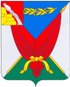 АДМИНИСТРАЦИЯВЕРХНЕМАМОНСКОГО МУНИЦИПАЛЬНОГО РАЙОНАВОРОНЕЖСКОЙ ОБЛАСТИПОСТАНОВЛЕНИЕот 15 сентября  2017 года				                                      № 197  с. Верхний МамонОб утверждении реестрамуниципальных маршрутов регулярных перевозок Верхнемамонскогомуниципального района Воронежской области           В соответствии с п. 6 ч. 1 статьи 15 Федерального закона от 6 октября 2003 года № 131-ФЗ «Об общих принципах организации местного самоуправления в Российской Федерации» и Федеральным законом от 13.07.2015 № 220-ФЗ «Об организации регулярных перевозок пассажиров и багажа автомобильным транспортом и городским наземным электрическим транспортом в Российской Федерации» администрация Верхнемамонского района ПОСТАНОВЛЯЕТ:1. Утвердить  прилагаемый реестр муниципальных  маршрутов  регулярных  перевозок Верхнемамонского  муниципального  района.         2.Постановление  администрации  Верхнемамонского  муниципального  района от  12.05.2016 г. № 77 «Об утверждении реестра  муниципальных маршрутов регулярных  перевозок  Верхнемамонского  муниципального  района   Воронежской области»  признать  утратившим  силу.
        3.Опубликовать  настоящее  постановление  в  официальном  периодическом печатном  издании  «Верхнемамонский  муниципальный  вестник».4. Настоящее  постановление  вступает  в силу  с  момента  его  официального опубликования.5. Контроль  за  исполнением  настоящего  постановления  возложить  на заместителя   главы  администрации  Верхнемамонского   муниципального  района Лозового О.З. Глава администрации Верхнемамонского муниципального района					                     Н.И. Быков                                                                                                                                       Приложение  к  постановлению                                                                                                                                               администрации  Верхнемамонского                                                                                                                              муниципального  района                                                                                                                                   от15.09.2017          № 197                             Реестр муниципальных маршрутов регулярных перевозок Верхнемамонского муниципального районаРегистрационный номер маршрутаПорядковыйномер маршрутаНаименование маршрутаНаименование промежуточных остановочных пунктовНаименование улиц, автом. дорог . по которым предпологается движение трансп.средствПротяженность 
маршрутаПорядок посадки и высадки пассажировВид регулярных перевозоквиды транспортных средств, и классы, максимальное количество транспортных средствЭкологические характеристики транспорт. средстваДата начала осуществления регулярных перевозокНаименование, место нахождения юридического лица, фамилия, имя, отчество индивидуального предпринимателя123456789101112-100Грушовка - ПолянкаАССтарый центрБольницаЦерковьОльховкаШкольняВоровского22ПартсъездаВасилевскогоПравды50лет ОктябряБратская ПлощадьДоброволецОктябрьскаяКрасная ВязоваткаПервомайскаяКрасная Полянка22,8/21,9/16,8/15,9В установленных остановочных пунктахКруглогодичныйАвтобус,Малый среднийЛюбой                02.01.2017г.ООО «Мамон –Жилсервис»С.В.МамонУл.Правды, 8315-вп-6101Верхний Мамон -
 Нижний МамонПриречноеСепараторныйх.КрасныйСередка2с/сПрокатова8 мартаПроспект РеволюцииГагаринаПервомайскаяМолодежнаяТрудоваяГорькогоКольцовскаяБерезоваяБульварная26.6
/23.5
/31.9В установленных остановочных пунктахКруглогодичныйАвтобус,Малый среднийЛюбой02.01.2017г.ООО «Мамон - Жилсервис» С.В.МамонУл.Правды, 8315-вп-6101/2Верхний Мамон – Нижний МамонПолянкаОльховкаБольницаПриречноеСепараторныйСередка2с/сПрокатова8 мартаПроспект РеволюцииГагаринаПервомайскаяМолодежнаяТрудоваяГорькогоКольцовскаяБерезоваяБульварная48,5/31,5/23,5/49,9В установленных остановочных пунктахКруглогодичныйАвтобус,Малый среднийЛюбой02.01.2017г.ООО «Мамон - Жилсервис» С.В.МамонУл.Правды, 8316-вп-6102Верхний Мамон -
 МамоновкаПриречноеР.ЖуравкаЛенинаЦентральнаяСоветскаяОктябрьская38,1/46,1В установленных остановочных пунктахКруглогодичныйАвтобус,Малый среднийЛюбой02.01.2017г.ООО «Мамон - Жилсервис» С.В.МамонУл.Правды, 8317-вп-6103Верхний Мамон -
 ОльховаткаГороховка22ПартьсъздаБратская ПлощадьШкольнаяДьячковаНовая38/42,9В установленных остановочных пунктахКруглогодичныйАвтобус,Малый среднийЛюбой02.01.2017г.ООО «Мамон - Жилсервис» С.В.МамонУл.Правды, 8317-вп-6103Верхний Мамон -
 ОльховаткаГороховка22ПартьсъздаБратская ПлощадьШкольнаяДьячковаНовая38/42,9В установленных остановочных пунктахКруглогодичныйАвтобус,Малый среднийЛюбой02.01.2017г.ООО «Мамон - Жилсервис» С.В.МамонУл.Правды, 8318-вп-6104Верхний Мамон -
 Лозовое-СоветскаяФрунзеОктябрьскаяСтаничная24,4/29,4В установленных остановочных пунктахКруглогодичныйАвтобус,Малый среднийЛюбой02.01.2017г.ООО «Мамон - Жилсервис» С.В.МамонУл.Правды, 8319-вп-6105Верхний Мамон -
 Осетровка-Цетральная16.6/
12.1/20,1В установленных остановочных пунктахКруглогодичныйАвтобус,Малый среднийЛюбой02.01.2017г.ООО «Мамон - Жилсервис» С.В.МамонУл.Правды, 8321-вп-6106Верхний Мамон -
 х. КрасныйПриречноеСепараторныйХ.КрасныйСередкаКалинина40лет ПобедыСадоваяМичурина28.8/
17,0В установленных остановочных пунктахКруглогодичныйАвтобус,Малый среднийЛюбой02.01.2017г.ООО «Мамон - Жилсервис» С.В.МамонУл.Правды, 8